												Załącznik nr 7 do Ogłoszenia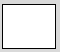 KARTA OCENY WNIOSKU I WYBORU OPERACJILOKALNEJ GRUPY DZIAŁANIA ‘PUSZCZA BIAŁOWIESKA”Nr naboru:Numer wniosku/Znak sprawy:Imię i nazwisko / nazwa Wnioskodawcy:Adres / siedziba Wnioskodawcy:Tytuł operacji:Załączniki:	................... szt.Część A. WERYFIKACJA WSTĘPNA WNIOSKUCzęść B: OCENA ZGODNOŚCI OPERACJI Z LSR, W TYM Z PROGRAMEMCzęść B1. Weryfikacja zgodności operacji z celami LSRCzęść B2. Ocena zgodności operacji z PROW 2014-2020Część B3. Ocena zgodności operacji z RPOWP 2014-2020Część C. WYBÓR OPERACJI WG LOKALNYCH KRYTERIÓW WYBORUZnak sprawy :Znak sprawy:Znak sprawy:   Znak sprawy:   CZĘŚĆ A: WERYFIKACJA WSTĘPNA WNIOSKUCZĘŚĆ A: WERYFIKACJA WSTĘPNA WNIOSKUCZĘŚĆ A: WERYFIKACJA WSTĘPNA WNIOSKUCZĘŚĆ A: WERYFIKACJA WSTĘPNA WNIOSKUCZĘŚĆ A: WERYFIKACJA WSTĘPNA WNIOSKUCZĘŚĆ A: WERYFIKACJA WSTĘPNA WNIOSKUCZĘŚĆ A: WERYFIKACJA WSTĘPNA WNIOSKULp.WarunekWeryfikującyWeryfikującySprawdzającySprawdzającySprawdzającyLp.WarunekTAKNIETAKNIENIE1.Wniosek został złożony w miejscu i terminie wskazanym w ogłoszeniu o naborze wniosków o udzielenie wsparcia□□□□□2.Wniosek został sporządzony na formularzu wskazanym w ogłoszeniu o naborze □□□□□3Wniosek złożono w 2 egzemplarzach wersji papierowej oraz w wersji elektronicznej na płycie CD - dotyczy operacji finansowej ze środków EFRROW□□□□□4Wniosek złożono w wersji elektronicznej (XML) za pomocą systemu GWA2014 w terminie określonym w ogłoszeniu o naborze - dotyczy operacji finansowanych ze środków EFS/EFRR□□□□□5Dołączono 2 egzemplarze w wersji papierowej wniosków o dofinansowanie wraz z załącznikami  (jeśli dotyczy) - dotyczy operacji finansowanych ze środków EFS/EFRR□□□□□6Dołączono potwierdzenie przesłania do IZ RPOWP elektronicznej wersji wniosku w terminie wskazanym w ogłoszeniu o naborze - dotyczy operacji finansowanych ze środków EFS/EFRR□□□□□7Pozytywnie zweryfikowano zgodność sumy kontrolnej wskazanej na Potwierdzeniu przesłania do IZ RPOWP elektronicznej wersji wniosku o dofinansowanie oraz wersji papierowej wniosku o dofinansowanie złożonego do LGD w ramach naboru - dotyczy operacji finansowanych ze środków EFS/EFRR□□□□□8Operacja jest zgodna z zakresem tematycznym, który został wskazany w ogłoszeniu o naborze wniosków o udzielenie wsparcia□□□□□9Operacja jest zgodna z formą wsparcia wskazaną w ogłoszeniu o naborze wniosków o udzielenie wsparcia□□□□□10Do wniosku dołączono dokumenty wskazane w ogłoszeniu o naborze potwierdzające spełnienie warunków udzielenia wsparcia oraz kryteriów wyboru operacji□□□□□11Maksymalny próg limitu wsparcia dotyczący danej operacji nie został przekroczony- jeśli dotyczy lub jeśli wskazano w ogłoszeniu□□□□□12Planowany okres realizacji operacji jest zgodny z ogłoszeniem w sprawie naboru wniosków - jeśli dotyczy lub jeśli wskazano w ogłoszeniu□□□□□WYNIK WERYFIKACJI WSTĘPNEJWYNIK WERYFIKACJI WSTĘPNEJWYNIK WERYFIKACJI WSTĘPNEJWYNIK WERYFIKACJI WSTĘPNEJWYNIK WERYFIKACJI WSTĘPNEJWYNIK WERYFIKACJI WSTĘPNEJWYNIK WERYFIKACJI WSTĘPNEJWYNIK WERYFIKACJI WSTĘPNEJWYNIK WERYFIKACJI WSTĘPNEJWYNIK WERYFIKACJI WSTĘPNEJWYNIK WERYFIKACJI WSTĘPNEJWYNIK WERYFIKACJI WSTĘPNEJWYNIK WERYFIKACJI WSTĘPNEJWYNIK WERYFIKACJI WSTĘPNEJWYNIK WERYFIKACJI WSTĘPNEJWeryfikujący	SprawdzającyTAK	NIE1)	TAK	NIE1)Weryfikujący	SprawdzającyTAK	NIE1)	TAK	NIE1)Weryfikujący	SprawdzającyTAK	NIE1)	TAK	NIE1)Weryfikujący	SprawdzającyTAK	NIE1)	TAK	NIE1)Weryfikujący	SprawdzającyTAK	NIE1)	TAK	NIE1)Weryfikujący	SprawdzającyTAK	NIE1)	TAK	NIE1)Weryfikujący	SprawdzającyTAK	NIE1)	TAK	NIE1)Weryfikujący	SprawdzającyTAK	NIE1)	TAK	NIE1)Weryfikujący	SprawdzającyTAK	NIE1)	TAK	NIE1)Weryfikujący	SprawdzającyTAK	NIE1)	TAK	NIE1)Weryfikujący	SprawdzającyTAK	NIE1)	TAK	NIE1)Weryfikujący	SprawdzającyTAK	NIE1)	TAK	NIE1)Weryfikujący	SprawdzającyTAK	NIE1)	TAK	NIE1)Weryfikujący	SprawdzającyTAK	NIE1)	TAK	NIE1)Weryfikujący	SprawdzającyTAK	NIE1)	TAK	NIE1)Wniosek podlega dalszemu rozpatrywaniuWniosek podlega dalszemu rozpatrywaniuWniosek podlega dalszemu rozpatrywaniu1)Zaznaczenie pola "NIE" oznacza, że co najmniej jeden z wymienionych w części A warunków nie został spełniony i wniosek pozostawia się bez rozpatrzenia.1)Zaznaczenie pola "NIE" oznacza, że co najmniej jeden z wymienionych w części A warunków nie został spełniony i wniosek pozostawia się bez rozpatrzenia.1)Zaznaczenie pola "NIE" oznacza, że co najmniej jeden z wymienionych w części A warunków nie został spełniony i wniosek pozostawia się bez rozpatrzenia.1)Zaznaczenie pola "NIE" oznacza, że co najmniej jeden z wymienionych w części A warunków nie został spełniony i wniosek pozostawia się bez rozpatrzenia.1)Zaznaczenie pola "NIE" oznacza, że co najmniej jeden z wymienionych w części A warunków nie został spełniony i wniosek pozostawia się bez rozpatrzenia.1)Zaznaczenie pola "NIE" oznacza, że co najmniej jeden z wymienionych w części A warunków nie został spełniony i wniosek pozostawia się bez rozpatrzenia.1)Zaznaczenie pola "NIE" oznacza, że co najmniej jeden z wymienionych w części A warunków nie został spełniony i wniosek pozostawia się bez rozpatrzenia.1)Zaznaczenie pola "NIE" oznacza, że co najmniej jeden z wymienionych w części A warunków nie został spełniony i wniosek pozostawia się bez rozpatrzenia.1)Zaznaczenie pola "NIE" oznacza, że co najmniej jeden z wymienionych w części A warunków nie został spełniony i wniosek pozostawia się bez rozpatrzenia.1)Zaznaczenie pola "NIE" oznacza, że co najmniej jeden z wymienionych w części A warunków nie został spełniony i wniosek pozostawia się bez rozpatrzenia.1)Zaznaczenie pola "NIE" oznacza, że co najmniej jeden z wymienionych w części A warunków nie został spełniony i wniosek pozostawia się bez rozpatrzenia.1)Zaznaczenie pola "NIE" oznacza, że co najmniej jeden z wymienionych w części A warunków nie został spełniony i wniosek pozostawia się bez rozpatrzenia.1)Zaznaczenie pola "NIE" oznacza, że co najmniej jeden z wymienionych w części A warunków nie został spełniony i wniosek pozostawia się bez rozpatrzenia.1)Zaznaczenie pola "NIE" oznacza, że co najmniej jeden z wymienionych w części A warunków nie został spełniony i wniosek pozostawia się bez rozpatrzenia.1)Zaznaczenie pola "NIE" oznacza, że co najmniej jeden z wymienionych w części A warunków nie został spełniony i wniosek pozostawia się bez rozpatrzenia.Zweryfikował (pracownik biura LGD):Zweryfikował (pracownik biura LGD):Zweryfikował (pracownik biura LGD):Zweryfikował (pracownik biura LGD):Zweryfikował (pracownik biura LGD):Zweryfikował (pracownik biura LGD):Zweryfikował (pracownik biura LGD):Zweryfikował (pracownik biura LGD):Zweryfikował (pracownik biura LGD):Zweryfikował (pracownik biura LGD):Zweryfikował (pracownik biura LGD):Zweryfikował (pracownik biura LGD):Zweryfikował (pracownik biura LGD):Zweryfikował (pracownik biura LGD):Zweryfikował (pracownik biura LGD):Imię i nazwisko WeryfikującegoUwagi:Uwagi:Uwagi:Uwagi:Uwagi:Uwagi:Uwagi:Uwagi:Uwagi:Uwagi:Uwagi:Uwagi:Uwagi:Uwagi:Uwagi:Data i podpisSprawdził (pracownik biura LGD):Sprawdził (pracownik biura LGD):Sprawdził (pracownik biura LGD):Sprawdził (pracownik biura LGD):Sprawdził (pracownik biura LGD):Sprawdził (pracownik biura LGD):Sprawdził (pracownik biura LGD):Sprawdził (pracownik biura LGD):Sprawdził (pracownik biura LGD):Sprawdził (pracownik biura LGD):Sprawdził (pracownik biura LGD):Sprawdził (pracownik biura LGD):Sprawdził (pracownik biura LGD):Sprawdził (pracownik biura LGD):Sprawdził (pracownik biura LGD):Imię i nazwisko SprawdzającegoUwagi:Uwagi:Uwagi:Uwagi:Uwagi:Uwagi:Uwagi:Uwagi:Uwagi:Uwagi:Uwagi:Uwagi:Uwagi:Uwagi:Uwagi:Data i podpisCZĘŚĆ B: OCENA ZGODNOŚCI OPERACJI Z LSR 	CZĘŚĆ B1: OCENA ZGODNOŚCI OPERACJI Z CELAMI LOKALNEJ STRATEGII ROZWOJU (LSR)  	CZĘŚĆ B1: OCENA ZGODNOŚCI OPERACJI Z CELAMI LOKALNEJ STRATEGII ROZWOJU (LSR)  	CZĘŚĆ B1: OCENA ZGODNOŚCI OPERACJI Z CELAMI LOKALNEJ STRATEGII ROZWOJU (LSR)  	CZĘŚĆ B1: OCENA ZGODNOŚCI OPERACJI Z CELAMI LOKALNEJ STRATEGII ROZWOJU (LSR)  	CZĘŚĆ B1: OCENA ZGODNOŚCI OPERACJI Z CELAMI LOKALNEJ STRATEGII ROZWOJU (LSR)  	CZĘŚĆ B1: OCENA ZGODNOŚCI OPERACJI Z CELAMI LOKALNEJ STRATEGII ROZWOJU (LSR)  	CZĘŚĆ B1: OCENA ZGODNOŚCI OPERACJI Z CELAMI LOKALNEJ STRATEGII ROZWOJU (LSR)  	CZĘŚĆ B1: OCENA ZGODNOŚCI OPERACJI Z CELAMI LOKALNEJ STRATEGII ROZWOJU (LSR)  	CZĘŚĆ B1: OCENA ZGODNOŚCI OPERACJI Z CELAMI LOKALNEJ STRATEGII ROZWOJU (LSR)  	CZĘŚĆ B1: OCENA ZGODNOŚCI OPERACJI Z CELAMI LOKALNEJ STRATEGII ROZWOJU (LSR)  	CZĘŚĆ B1: OCENA ZGODNOŚCI OPERACJI Z CELAMI LOKALNEJ STRATEGII ROZWOJU (LSR)  	CZĘŚĆ B1: OCENA ZGODNOŚCI OPERACJI Z CELAMI LOKALNEJ STRATEGII ROZWOJU (LSR)  	CZĘŚĆ B1: OCENA ZGODNOŚCI OPERACJI Z CELAMI LOKALNEJ STRATEGII ROZWOJU (LSR)  	CZĘŚĆ B1: OCENA ZGODNOŚCI OPERACJI Z CELAMI LOKALNEJ STRATEGII ROZWOJU (LSR)  	CZĘŚĆ B1: OCENA ZGODNOŚCI OPERACJI Z CELAMI LOKALNEJ STRATEGII ROZWOJU (LSR)  	CZĘŚĆ B1: OCENA ZGODNOŚCI OPERACJI Z CELAMI LOKALNEJ STRATEGII ROZWOJU (LSR)  	CZĘŚĆ B1: OCENA ZGODNOŚCI OPERACJI Z CELAMI LOKALNEJ STRATEGII ROZWOJU (LSR)  	CZĘŚĆ B1: OCENA ZGODNOŚCI OPERACJI Z CELAMI LOKALNEJ STRATEGII ROZWOJU (LSR)  	CZĘŚĆ B1: OCENA ZGODNOŚCI OPERACJI Z CELAMI LOKALNEJ STRATEGII ROZWOJU (LSR) Lp.WarunekWarunekWarunekWeryfikującyWeryfikującyWeryfikującyWeryfikującyWeryfikującyWeryfikującyWeryfikującyWeryfikującyWeryfikującySprawdzającySprawdzającySprawdzającySprawdzającySprawdzającySprawdzającyLp.WarunekWarunekWarunekTAKTAKTAKTAKNIENIENIENIENIETAKTAKTAKTAKTAKNIE1.Operacja realizuje cele LSROperacja realizuje cele LSROperacja realizuje cele LSR□□□□□□□□□□□□□□□2.Operacja wynika ze zdiagnozowanych potrzeb i jest odpowiedzią na główne i istotne problemy oraz grupy docelowe określone w LSROperacja wynika ze zdiagnozowanych potrzeb i jest odpowiedzią na główne i istotne problemy oraz grupy docelowe określone w LSROperacja wynika ze zdiagnozowanych potrzeb i jest odpowiedzią na główne i istotne problemy oraz grupy docelowe określone w LSR□□□□□□□□□□□□□□□3.Operacja przyczynia się do osiągnięcia wskaźników monitoringu (produktów i rezultatów) określonych w LSROperacja przyczynia się do osiągnięcia wskaźników monitoringu (produktów i rezultatów) określonych w LSROperacja przyczynia się do osiągnięcia wskaźników monitoringu (produktów i rezultatów) określonych w LSR□□□□□□□□□□□□□□□WYNIK OCENY ZGODNOŚCI OPERACJI Z CELAMI LSR WYNIK OCENY ZGODNOŚCI OPERACJI Z CELAMI LSR WYNIK OCENY ZGODNOŚCI OPERACJI Z CELAMI LSR WYNIK OCENY ZGODNOŚCI OPERACJI Z CELAMI LSR WYNIK OCENY ZGODNOŚCI OPERACJI Z CELAMI LSR WYNIK OCENY ZGODNOŚCI OPERACJI Z CELAMI LSR WYNIK OCENY ZGODNOŚCI OPERACJI Z CELAMI LSR WYNIK OCENY ZGODNOŚCI OPERACJI Z CELAMI LSR WYNIK OCENY ZGODNOŚCI OPERACJI Z CELAMI LSR WYNIK OCENY ZGODNOŚCI OPERACJI Z CELAMI LSR WYNIK OCENY ZGODNOŚCI OPERACJI Z CELAMI LSR WYNIK OCENY ZGODNOŚCI OPERACJI Z CELAMI LSR WYNIK OCENY ZGODNOŚCI OPERACJI Z CELAMI LSR WYNIK OCENY ZGODNOŚCI OPERACJI Z CELAMI LSR WYNIK OCENY ZGODNOŚCI OPERACJI Z CELAMI LSR WYNIK OCENY ZGODNOŚCI OPERACJI Z CELAMI LSR WYNIK OCENY ZGODNOŚCI OPERACJI Z CELAMI LSR WYNIK OCENY ZGODNOŚCI OPERACJI Z CELAMI LSR WYNIK OCENY ZGODNOŚCI OPERACJI Z CELAMI LSR Weryfikujący	SprawdzającyTAK	NIE1)	TAK	NIE1)Weryfikujący	SprawdzającyTAK	NIE1)	TAK	NIE1)Weryfikujący	SprawdzającyTAK	NIE1)	TAK	NIE1)Weryfikujący	SprawdzającyTAK	NIE1)	TAK	NIE1)Weryfikujący	SprawdzającyTAK	NIE1)	TAK	NIE1)Weryfikujący	SprawdzającyTAK	NIE1)	TAK	NIE1)Weryfikujący	SprawdzającyTAK	NIE1)	TAK	NIE1)Weryfikujący	SprawdzającyTAK	NIE1)	TAK	NIE1)Weryfikujący	SprawdzającyTAK	NIE1)	TAK	NIE1)Weryfikujący	SprawdzającyTAK	NIE1)	TAK	NIE1)Weryfikujący	SprawdzającyTAK	NIE1)	TAK	NIE1)Weryfikujący	SprawdzającyTAK	NIE1)	TAK	NIE1)Weryfikujący	SprawdzającyTAK	NIE1)	TAK	NIE1)Weryfikujący	SprawdzającyTAK	NIE1)	TAK	NIE1)Weryfikujący	SprawdzającyTAK	NIE1)	TAK	NIE1)Weryfikujący	SprawdzającyTAK	NIE1)	TAK	NIE1)Weryfikujący	SprawdzającyTAK	NIE1)	TAK	NIE1)Weryfikujący	SprawdzającyTAK	NIE1)	TAK	NIE1)Weryfikujący	SprawdzającyTAK	NIE1)	TAK	NIE1)Wniosek podlega dalszemu rozpatrywaniuWniosek podlega dalszemu rozpatrywaniuWniosek podlega dalszemu rozpatrywaniuWniosek podlega dalszemu rozpatrywaniu1)Zaznaczenie pola "NIE" oznacza, że co najmniej jeden z wymienionych w części B1 warunków nie został spełniony i wniosek pozostawia się bez rozpatrzenia.1)Zaznaczenie pola "NIE" oznacza, że co najmniej jeden z wymienionych w części B1 warunków nie został spełniony i wniosek pozostawia się bez rozpatrzenia.1)Zaznaczenie pola "NIE" oznacza, że co najmniej jeden z wymienionych w części B1 warunków nie został spełniony i wniosek pozostawia się bez rozpatrzenia.1)Zaznaczenie pola "NIE" oznacza, że co najmniej jeden z wymienionych w części B1 warunków nie został spełniony i wniosek pozostawia się bez rozpatrzenia.1)Zaznaczenie pola "NIE" oznacza, że co najmniej jeden z wymienionych w części B1 warunków nie został spełniony i wniosek pozostawia się bez rozpatrzenia.1)Zaznaczenie pola "NIE" oznacza, że co najmniej jeden z wymienionych w części B1 warunków nie został spełniony i wniosek pozostawia się bez rozpatrzenia.1)Zaznaczenie pola "NIE" oznacza, że co najmniej jeden z wymienionych w części B1 warunków nie został spełniony i wniosek pozostawia się bez rozpatrzenia.1)Zaznaczenie pola "NIE" oznacza, że co najmniej jeden z wymienionych w części B1 warunków nie został spełniony i wniosek pozostawia się bez rozpatrzenia.1)Zaznaczenie pola "NIE" oznacza, że co najmniej jeden z wymienionych w części B1 warunków nie został spełniony i wniosek pozostawia się bez rozpatrzenia.1)Zaznaczenie pola "NIE" oznacza, że co najmniej jeden z wymienionych w części B1 warunków nie został spełniony i wniosek pozostawia się bez rozpatrzenia.1)Zaznaczenie pola "NIE" oznacza, że co najmniej jeden z wymienionych w części B1 warunków nie został spełniony i wniosek pozostawia się bez rozpatrzenia.1)Zaznaczenie pola "NIE" oznacza, że co najmniej jeden z wymienionych w części B1 warunków nie został spełniony i wniosek pozostawia się bez rozpatrzenia.1)Zaznaczenie pola "NIE" oznacza, że co najmniej jeden z wymienionych w części B1 warunków nie został spełniony i wniosek pozostawia się bez rozpatrzenia.1)Zaznaczenie pola "NIE" oznacza, że co najmniej jeden z wymienionych w części B1 warunków nie został spełniony i wniosek pozostawia się bez rozpatrzenia.1)Zaznaczenie pola "NIE" oznacza, że co najmniej jeden z wymienionych w części B1 warunków nie został spełniony i wniosek pozostawia się bez rozpatrzenia.1)Zaznaczenie pola "NIE" oznacza, że co najmniej jeden z wymienionych w części B1 warunków nie został spełniony i wniosek pozostawia się bez rozpatrzenia.1)Zaznaczenie pola "NIE" oznacza, że co najmniej jeden z wymienionych w części B1 warunków nie został spełniony i wniosek pozostawia się bez rozpatrzenia.1)Zaznaczenie pola "NIE" oznacza, że co najmniej jeden z wymienionych w części B1 warunków nie został spełniony i wniosek pozostawia się bez rozpatrzenia.1)Zaznaczenie pola "NIE" oznacza, że co najmniej jeden z wymienionych w części B1 warunków nie został spełniony i wniosek pozostawia się bez rozpatrzenia.Zweryfikował (pracownik biura LGD):Zweryfikował (pracownik biura LGD):Zweryfikował (pracownik biura LGD):Zweryfikował (pracownik biura LGD):Zweryfikował (pracownik biura LGD):Zweryfikował (pracownik biura LGD):Zweryfikował (pracownik biura LGD):Zweryfikował (pracownik biura LGD):Zweryfikował (pracownik biura LGD):Zweryfikował (pracownik biura LGD):Zweryfikował (pracownik biura LGD):Zweryfikował (pracownik biura LGD):Zweryfikował (pracownik biura LGD):Zweryfikował (pracownik biura LGD):Zweryfikował (pracownik biura LGD):Zweryfikował (pracownik biura LGD):Zweryfikował (pracownik biura LGD):Zweryfikował (pracownik biura LGD):Zweryfikował (pracownik biura LGD):Imię i nazwisko WeryfikującegoImię i nazwisko WeryfikującegoUwagi:Uwagi:Uwagi:Uwagi:Uwagi:Uwagi:Uwagi:Uwagi:Uwagi:Uwagi:Uwagi:Uwagi:Uwagi:Uwagi:Uwagi:Uwagi:Uwagi:Uwagi:Uwagi:Data i podpisData i podpisSprawdził (pracownik biura LGD):Sprawdził (pracownik biura LGD):Sprawdził (pracownik biura LGD):Sprawdził (pracownik biura LGD):Sprawdził (pracownik biura LGD):Sprawdził (pracownik biura LGD):Sprawdził (pracownik biura LGD):Sprawdził (pracownik biura LGD):Sprawdził (pracownik biura LGD):Sprawdził (pracownik biura LGD):Sprawdził (pracownik biura LGD):Sprawdził (pracownik biura LGD):Sprawdził (pracownik biura LGD):Sprawdził (pracownik biura LGD):Sprawdził (pracownik biura LGD):Sprawdził (pracownik biura LGD):Sprawdził (pracownik biura LGD):Sprawdził (pracownik biura LGD):Sprawdził (pracownik biura LGD):Imię i nazwisko SprawdzającegoImię i nazwisko SprawdzającegoUwagi:Uwagi:Uwagi:Uwagi:Uwagi:Uwagi:Uwagi:Uwagi:Uwagi:Uwagi:Uwagi:Uwagi:Uwagi:Uwagi:Uwagi:Uwagi:Uwagi:Uwagi:Uwagi:Data i podpisData i podpisB3. WERYFIKACJA ZGODNOŚCI OPERACJI Z  REGIONALNYM PROGAMEM OPERACYJNYM WOJEWÓDZTWA PODLASKIEGO NA LATA 2014-2020 (RPOWP 2014-2020)B3. WERYFIKACJA ZGODNOŚCI OPERACJI Z  REGIONALNYM PROGAMEM OPERACYJNYM WOJEWÓDZTWA PODLASKIEGO NA LATA 2014-2020 (RPOWP 2014-2020)B3. WERYFIKACJA ZGODNOŚCI OPERACJI Z  REGIONALNYM PROGAMEM OPERACYJNYM WOJEWÓDZTWA PODLASKIEGO NA LATA 2014-2020 (RPOWP 2014-2020)B3. WERYFIKACJA ZGODNOŚCI OPERACJI Z  REGIONALNYM PROGAMEM OPERACYJNYM WOJEWÓDZTWA PODLASKIEGO NA LATA 2014-2020 (RPOWP 2014-2020)B3. WERYFIKACJA ZGODNOŚCI OPERACJI Z  REGIONALNYM PROGAMEM OPERACYJNYM WOJEWÓDZTWA PODLASKIEGO NA LATA 2014-2020 (RPOWP 2014-2020)B3. WERYFIKACJA ZGODNOŚCI OPERACJI Z  REGIONALNYM PROGAMEM OPERACYJNYM WOJEWÓDZTWA PODLASKIEGO NA LATA 2014-2020 (RPOWP 2014-2020)B3. WERYFIKACJA ZGODNOŚCI OPERACJI Z  REGIONALNYM PROGAMEM OPERACYJNYM WOJEWÓDZTWA PODLASKIEGO NA LATA 2014-2020 (RPOWP 2014-2020)B3. WERYFIKACJA ZGODNOŚCI OPERACJI Z  REGIONALNYM PROGAMEM OPERACYJNYM WOJEWÓDZTWA PODLASKIEGO NA LATA 2014-2020 (RPOWP 2014-2020)Lp.WarunekWeryfikującyWeryfikującyWeryfikującySprawdzającySprawdzającySprawdzającyLp.WarunekTAKNIENDTAKNIEND1.Projekt wpisuje się w typ projektu wskazany w SZOOP RPOWP 2014- 2020 dla działania 8.6 Inwestycje na rzecz rozwoju lokalnego/9.1 Rewitalizacja społeczna i kształtowanie kapitału społecznego.2.Grupa docelowa jest zgodna z katalogiem grup docelowych wskazanych w SZOOP RPOWP 2014-2020.3.Grupa docelowa/ostateczni odbiorcy wparcia zamieszkują obszar LSR.4.Wnioskodawca jest zgodny z typem beneficjenta określonym w SZOOP RPOWP 2014-2020.5.Projekt jest zgodny z celem(-ami) określonym(-nymi) w RPOWP 2014-2020, a jego realizacja pozwoli na osiągnięcie zakładanych wskaźników.6.Projekt zakłada realizację inwestycji na obszarze objętym LSR, chyba, że operacja dotyczy inwestycji polegającej na budowie albo przebudowie liniowego obiektu budowlanego, którego odcinek będzie zlokalizowany poza tym obszarem.7.Inwestycje w ramach projektu będą realizowane na nieruchomości będącej własnością lub współwłasnością Wnioskodawcy lub Wnioskodawca posiada udokumentowane prawo do dysponowania nieruchomością na cele określone we wniosku o dofinansowanie, co najmniej przez okres realizacji projektu oraz okres podlegania zobowiązaniu do zapewnienia trwałości operacji.8.Beneficjent wniósł minimalny wymagany wkład własny w ramach projektu wskazany w ogłoszeniu o naborze.9.Wnioskodawca zawarł we wniosku opis sposobu, w jaki zostanie zapewniona trwałość projektu (jeśli dotyczy lub jeśli wskazano w ogłoszeniu o naborze).10.Wydatki w projekcie o wartości nieprzekraczającej wyrażonej w PLN równowartości kwoty 100 000 EUR wkładu publicznego są rozliczane uproszczonymi metodami, o których mowa w Wytycznych w zakresie kwalifikowalności wydatków w ramach Europejskiego Funduszu Rozwoju Regionalnego, Europejskiego Funduszu Społecznego oraz Funduszu Spójności na lata 2014-2020.11.Koszty kwalifikowalne operacji nie są i nie będą współfinansowane z innych wspólnotowych instrumentów finansowych, w tym z innych funduszy strukturalnych Unii Europejskiej.12.Projekt jest zgodny z prawodawstwem unijnym oraz z właściwymi zasadami unijnymi, w tym:zasadą równości szans kobiet i mężczyzn w oparciu o standard minimum, o którym mowa w Wytycznych w zakresie realizacji zasady równości szans i niedyskryminacji, w tym dostępności dla osób z niepełnosprawnościami oraz zasady równości szans kobiet i mężczyzn w ramach funduszy unijnych na lata 2014-2020zasadą równości szans i niedyskryminacji, w tym dostępności dla osób z niepełnosprawnościamizasadą zrównoważonego rozwoju.13.Wydatki   w  ramach  budżetu   projektu  zostały   oszacowane  należycie, racjonalne i efektywne.14.Koszty pośrednie rozliczane są z wykorzystaniem stawek ryczałtowych.15.Wydatki w ramach budżetu projektu zostały oszacowane z uwzględnieniem obowiązujących stawek rynkowych.16.Planowany  zakres  i  warunki  stosowania  cross-financingu  są  zgodne  z zapisami SZOOP RPOWP 2014-2020.17.Wartość	zakupionych	środków	trwałych	nie	przekracza	poziomu wskazanego w SZOOP RPOWP 2014-2020.18.W przypadku projektu partnerskiego spełnione zostały wymogi dotyczące:a) wyboru partnerów spoza sektora finansów publicznych, o których mowa w art. 33 ust. 2-4 ustawy o zasadach realizacji programów w zakresie polityki spójności finansowanych w perspektywie 2014-2020.18.b) braku powiązań, o których mowa w art. 33 ust. 6 ustawy o zasadach realizacji programów w zakresie  polityki spójności finansowanych w perspektywie 2014-2020 oraz w SZOOP RPOWP 2014-2020,  pomiędzy podmiotami tworzącymi partnerstwo.WYNIK OCENY ZGODNOŚCI OPERACJI Z REGIONALNYM PROGRAMEM OPERACYJNYM WOJEWÓDZTWA PODLASKIEGO NA LATA 2014-2020WYNIK OCENY ZGODNOŚCI OPERACJI Z REGIONALNYM PROGRAMEM OPERACYJNYM WOJEWÓDZTWA PODLASKIEGO NA LATA 2014-2020WYNIK OCENY ZGODNOŚCI OPERACJI Z REGIONALNYM PROGRAMEM OPERACYJNYM WOJEWÓDZTWA PODLASKIEGO NA LATA 2014-2020WYNIK OCENY ZGODNOŚCI OPERACJI Z REGIONALNYM PROGRAMEM OPERACYJNYM WOJEWÓDZTWA PODLASKIEGO NA LATA 2014-2020WYNIK OCENY ZGODNOŚCI OPERACJI Z REGIONALNYM PROGRAMEM OPERACYJNYM WOJEWÓDZTWA PODLASKIEGO NA LATA 2014-2020WYNIK OCENY ZGODNOŚCI OPERACJI Z REGIONALNYM PROGRAMEM OPERACYJNYM WOJEWÓDZTWA PODLASKIEGO NA LATA 2014-2020WYNIK OCENY ZGODNOŚCI OPERACJI Z REGIONALNYM PROGRAMEM OPERACYJNYM WOJEWÓDZTWA PODLASKIEGO NA LATA 2014-2020WYNIK OCENY ZGODNOŚCI OPERACJI Z REGIONALNYM PROGRAMEM OPERACYJNYM WOJEWÓDZTWA PODLASKIEGO NA LATA 2014-2020WYNIK OCENY ZGODNOŚCI OPERACJI Z REGIONALNYM PROGRAMEM OPERACYJNYM WOJEWÓDZTWA PODLASKIEGO NA LATA 2014-2020Weryfikujący	SprawdzającyTAK	NIE	TAK	NIEWeryfikujący	SprawdzającyTAK	NIE	TAK	NIEWeryfikujący	SprawdzającyTAK	NIE	TAK	NIEWeryfikujący	SprawdzającyTAK	NIE	TAK	NIEWeryfikujący	SprawdzającyTAK	NIE	TAK	NIEWeryfikujący	SprawdzającyTAK	NIE	TAK	NIEWeryfikujący	SprawdzającyTAK	NIE	TAK	NIEWeryfikujący	SprawdzającyTAK	NIE	TAK	NIEWeryfikujący	SprawdzającyTAK	NIE	TAK	NIEOperacja jest zgodna z RPOWP 2014-2020 Wniosek podlega dalszemu rozpatrywaniu1)Zaznaczenie pola "NIE" oznacza, że co najmniej jeden z wymienionych w części B3 warunków nie został spełniony.1)Zaznaczenie pola "NIE" oznacza, że co najmniej jeden z wymienionych w części B3 warunków nie został spełniony.1)Zaznaczenie pola "NIE" oznacza, że co najmniej jeden z wymienionych w części B3 warunków nie został spełniony.1)Zaznaczenie pola "NIE" oznacza, że co najmniej jeden z wymienionych w części B3 warunków nie został spełniony.1)Zaznaczenie pola "NIE" oznacza, że co najmniej jeden z wymienionych w części B3 warunków nie został spełniony.1)Zaznaczenie pola "NIE" oznacza, że co najmniej jeden z wymienionych w części B3 warunków nie został spełniony.1)Zaznaczenie pola "NIE" oznacza, że co najmniej jeden z wymienionych w części B3 warunków nie został spełniony.1)Zaznaczenie pola "NIE" oznacza, że co najmniej jeden z wymienionych w części B3 warunków nie został spełniony.1)Zaznaczenie pola "NIE" oznacza, że co najmniej jeden z wymienionych w części B3 warunków nie został spełniony.Zweryfikował (pracownik biura LGD):Zweryfikował (pracownik biura LGD):Zweryfikował (pracownik biura LGD):Zweryfikował (pracownik biura LGD):Zweryfikował (pracownik biura LGD):Zweryfikował (pracownik biura LGD):Zweryfikował (pracownik biura LGD):Zweryfikował (pracownik biura LGD):Zweryfikował (pracownik biura LGD):Imię i nazwisko WeryfikującegoUwagi:Uwagi:Data i podpisSprawdził (pracownik biura LGD):Sprawdził (pracownik biura LGD):Imię i nazwisko SprawdzającegoUwagi:Uwagi:Data i podpis             Znak sprawyLOKALNE KRYTERIA OCENY OPERACJI (WSPÓLNE DLA WSZYTKICH TYPÓW NABORÓW)LOKALNE KRYTERIA OCENY OPERACJI (WSPÓLNE DLA WSZYTKICH TYPÓW NABORÓW)LOKALNE KRYTERIA OCENY OPERACJI (WSPÓLNE DLA WSZYTKICH TYPÓW NABORÓW)LOKALNE KRYTERIA OCENY OPERACJI (WSPÓLNE DLA WSZYTKICH TYPÓW NABORÓW)LOKALNE KRYTERIA OCENY OPERACJI (WSPÓLNE DLA WSZYTKICH TYPÓW NABORÓW)KRYTERIUM WRAZ Z OPISEMPUNKTACJAŹRÓDŁO WERYFIKACJIPRZYZNANA OCENAUWAGI CZŁONKA RADYI.1. Doradztwo LGDPreferuje się wnioskodawców korzystających ze wsparcia doradczego oferowanego przez biuro LGD6 pkt - wnioskodawca korzystał z doradztwa biura LGD na etapie wnioskowania od momentu ogłoszenia o naborze wniosków, nie później niż 3 dni robocze przed upływem terminu przyjmowania wniosków0 pkt - wnioskodawca nie korzystał z doradztwa biura LGD na etapie wnioskowaniaDokumentacja LGD (np. karta doradztwa)I.2. Innowacyjność operacji Preferuje się operacje innowacyjne. Przez innowacyjność należy rozumieć zastosowanie lub wprowadzenie nowych lub ulepszonych produktów, procesów (technologii), metod organizacji lub marketingu poprzez praktyczne wykorzystanie unikalnych i charakterystycznych lokalnych zasobów na obszarze LSR (przyrodniczych, historycznych, kulturowych czy społecznych) dotychczas nie stosowanych. Innowacyjne może być ich nietypowe, niestandardowe wykorzystanie czy promocja.6 pkt - innowacyjność operacji na poziomie obszaru LSR3 pkt - innowacyjność operacji na poziomie gminy członkowskiej LGD miejsca realizacji operacji 0 pkt - innowacyjność operacji na poziomie mniejszym niż obszar gminy członkowskiej LGD miejsca realizacji operacji lub brak innowacyjności  Wniosek o przyznanie pomocy w ramach LSRI.3. Realizacja projektu przez partnerów społecznych lub organizacje pozarządowePreferuje się projekty realizowane przez organizacje pozarządowe lub partnerów społecznych. Preferuje się również projekty realizowane w partnerstwie z organizacją pozarządową lub partnerem społecznym."Partnerzy społeczni” to termin szeroko używany w całej Europie w odniesieniu do przedstawicieli pracodawców i pracowników (organizacji pracodawców i związków zawodowych).Organizacja pozarządowa (NGO) to organizacja założona przez obywateli z własnej inicjatywy, która nie działa dla osiągnięcia zysku i jest zorganizowana na szczeblu lokalnym, krajowym lub międzynarodowym.Kryterium nie dotyczy operacji finansowanych z Europejskiego Funduszu Rolnego na rzecz Rozwoju Obszarów Wiejskich8 pkt - projekt realizowany jest przez organizacje pozarządowe lub partnerów społecznych. Projekt realizowany jest w partnerstwie z organizacją pozarządową lub partnerem społecznym.0 pkt - projekt nie jest realizowany przez organizacje pozarządowe lub partnerów społecznych. Projekt nie jest realizowany w partnerstwie z organizacją pozarządową lub partnerem społecznym.wniosek o udzielenie wsparciaumowa o partnerstwieLOKALNE KRYTERIA OCENY OPERACJI TYP PROJEKTU: Wparcie małych szkół kształcenia ogólnego (…)  (Maksymalna liczba punktów: 25 pkt.  Minimalna liczba punktów warunkująca wybór operacji  13 pkt.)LOKALNE KRYTERIA OCENY OPERACJI TYP PROJEKTU: Wparcie małych szkół kształcenia ogólnego (…)  (Maksymalna liczba punktów: 25 pkt.  Minimalna liczba punktów warunkująca wybór operacji  13 pkt.)LOKALNE KRYTERIA OCENY OPERACJI TYP PROJEKTU: Wparcie małych szkół kształcenia ogólnego (…)  (Maksymalna liczba punktów: 25 pkt.  Minimalna liczba punktów warunkująca wybór operacji  13 pkt.)LOKALNE KRYTERIA OCENY OPERACJI TYP PROJEKTU: Wparcie małych szkół kształcenia ogólnego (…)  (Maksymalna liczba punktów: 25 pkt.  Minimalna liczba punktów warunkująca wybór operacji  13 pkt.)LOKALNE KRYTERIA OCENY OPERACJI TYP PROJEKTU: Wparcie małych szkół kształcenia ogólnego (…)  (Maksymalna liczba punktów: 25 pkt.  Minimalna liczba punktów warunkująca wybór operacji  13 pkt.)KRYTERIUM WRAZ Z OPISEMPUNKTACJAŹRÓDŁO WERYFIKACJIPRZYZNANA OCENAUWAGI CZŁONKA RADYX.1. Kompleksowość wsparciaPreferuje się projekty, obejmujące jednocześnie kilka poniżej wyszczególnionych form wsparcia w ramach jednego projektu:- wsparcie na rzecz kształtowania i rozwijania u uczniów lub słuchaczy kompetencji kluczowych,- doskonalenie umiejętności oraz kompetencji zawodowych nauczycieli,- wsparcie na rzecz zwiększenia wykorzystania TIK w szkołach i placówkach systemu oświaty5 pkt. - projekt zakłada wsparcie kompleksowe w co najmniej w dwóch formach wyszczególnionych w kol 2.0 pkt. - projekt nie uwzględnia wsparcia kompleksowego Wniosek o udzielenie wsparcia. Kryterium zostanie uznane za spełnione, gdy wnioskodawca zamieści we wniosku informacje umożliwiające ocenę czy projekt spełnia wskazane kryterium i w jakim zakresie